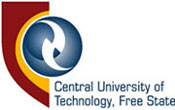 RESEARCH STUDY INFORMATION LEAFLET AND PARENTAL CONSENT FORMDATETITLE OF THE RESEARCH PROJECT RESEARCHERS NAME(S) AND CONTACT NUMBER:FACULTY AND DEPARTMENT: STUDYLEADER(S) NAME AND CONTACT NUMBER:EXTERNAL STUDYLEADER(S) NAME AND CONTACT NUMBER:InstitutionWHAT IS THIS RESEARCH PROJECT ALL ABOUT?WHY HAS YOUR CHILD BEEN INVITED TO TAKE PART IN THIS RESEARCH PROJECT?WHO IS DOING THE RESEARCH?HAS THE STUDY RECEIVED ETHICAL APPROVAL?This study has received approval from the Research Ethics Committee of CUT.  A copy of the approval letter can be obtained from the researcher. Approval number:   WHAT WILL HAPPEN TO YOUR CHILD IN THIS STUDY?CAN ANYTHING BAD HAPPEN TO YOUR CHILD?CAN ANYTHING GOOD HAPPEN TO YOUR CHILD?WILL ANYONE KNOW YOUR CHILD IS PART OF THE STUDY?WHO CAN YOU TALK TO ABOUT THE STUDY?WHAT IF YOU DO NOT WANT YOUR CHILD TO DO THIS?PLEASE RETURNName of child:                 _________________________________________________________Name of Parent:	_________________________________________________________Do you understand this research study and are you willing to let your child take part in it? 						Yes ☐	No ☐Has the researcher answered all your questions? 				Yes ☐	No ☐Do you understand that you can withdraw from the study at any time? 	Yes ☐  No ☐I give the researcher permission to make use of the data gathered from my child’s participation							Yes ☐  No ☐_______________________________			________________________              Signature of Parent 			 		        Date I, the undersigned Parent, further confirm that– the Researcher has explained the nature, procedure, potential benefits and anticipated inconvenience of my participation in the Study; I have read (or had explained to me) and understood the Study as explained in the attached information sheet; I have had sufficient opportunity to ask questions and am prepared to participate in the Study;I understand that my participation in the Study is entirely voluntary and that I am free to withdraw at any time without penalty (if applicable); I voluntarily provide the CUT and the Researcher with my personal information and consent to the CUT and the Researcher collecting, disclosing and processing my personal information in order to conduct the Study and any related activities in relation thereto;I hereby acknowledge and confirm that I understand the purpose for which the CUT and the Researcher may collect, store, use, delete, destroy, outsource, transfer or otherwise process, as the context and circumstances may require and as contemplated in terms of POPIA, my personal information as set out herein;I am aware that the findings of the Study will be anonymously processed into a research report, journal publications and/or conference proceedings and that my personal information will be aggregated and deidentified at such stage;I also give the CUT permission to share, without notification, the collected data with other researchers at the CUT or other Higher Education Institutions. This permission is dependent on the same principles of ethical research practices, anonymity/confidentiality, safekeeping of information, and other issues listed above applying.I, the Parent, agree to the recording of the insert specific data collection method. Full Name of Participant: _________________________________________________________Signature of Participant: ____________________________________ Date: ____________________Full Name(s) of Researcher(s): _______________________________________________________Signature of Researcher: ___________________________________Date: ____________________